Холестерин – один из основных жиров. Он содержится в клетках нашего тела, входит в состав нервной ткани, клеточных мембран, гормонов, желчных кислот. Организм вырабатывает его в печени в достаточном количестве для своих нужд. Однако человек получает холестерин и с пищей. Его повышенное количество в крови приносит больше вреда, чем пользы. Избыток холестерина накапливается в стенках кровеносных сосудов, и постепенно образуются атеросклеротические бляшки. Они сужают просвет сосудов, приводят к их закупорке и развитию таких грозных заболеваний, как стенокардия, инфаркт миокарда, инсульт.  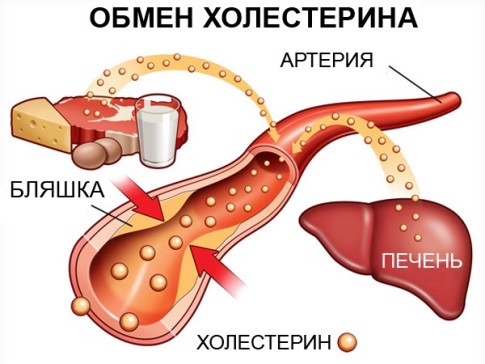 В анализе крови определяется уровень холестерина (ХС), триглицеридов (ТГ), липопротеидов (это липидно-белковые комплексы необходимые для транспорта липидов).Различают липопротеиды: - низкой плотности (ЛПНП)  – внедряются в сосудистую стенку, откладывают холестерин и способствуют развитию атеросклероза, они вредны для человека («плохой» ХС);  - высокой плотности (ЛПВП) – они полезны, т.к.  захватывают ХС из стенок сосудов, и доставляют его в печень, что препятствует развитию атеросклероза («хороший» ХС).Каждый человек должен знать свой уровень холестеринаНарушения липидного обмена играют важную роль в развитии атеросклероза. А их коррекция – одно из главных условий профилактики сердечно-сосудистых заболеваний. Чем меньше уровень холестерина, тем ниже риски развития заболеваний.Доказана взаимосвязь между концентрацией холестерина в крови и уровнем смертности от  ишемической болезни сердца. Главное условие профилактики атеросклероза и сердечно-сосудистых заболеваний – уменьшение количества ЛПНП, а также желательно увеличение ЛПВП («хорошего» холестерина). Уровень ХС можно снизить. Что необходимо делать?Оздоровить свой образ жизни.Больше двигаться. При регулярной физической активности меньше холестерина откладывается в сосудах. 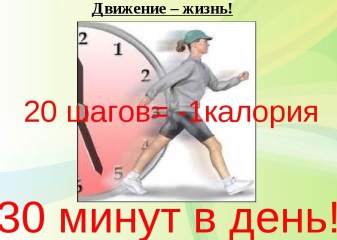 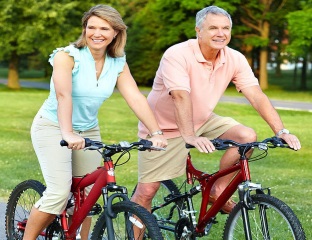 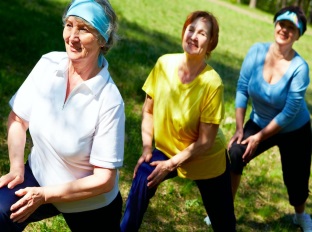 Отказаться от курения. Компоненты табачного дыма повышают уровень холестерина. 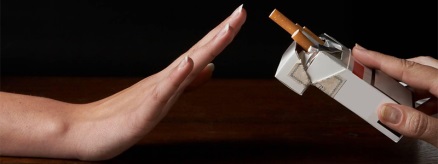 Организовать правильное питание:Ограничение продуктов, богатых холестерином: яичный желток, печень, почки, сердце,  сосиски, колбасы и др. 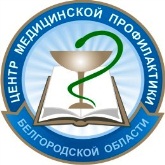 Ограничение потребления соли до 5 г/сутки.Увеличение потребления свежих овощей, фруктов до 500 г в сутки для обеспечения организма клетчаткой, витаминами, микроэлементами. 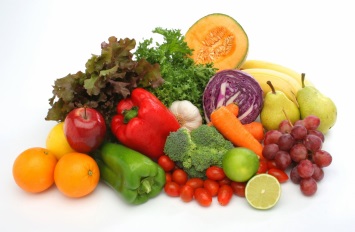 Употребление сыра с низким содержанием жира, обезжиренного молока и  кисло-молочных продуктов.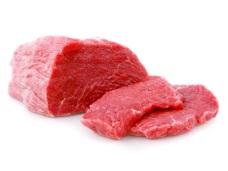 Употребление нежирных сортов мяса, птицы без кожи, рыбы.Снижение общей доли  потребления жиров, особенно жиров животного происхождения, с частичной их заменой на растительные масла до 20-30 г в день.Потребление цельнозерновых продуктов (хлеб грубого помола, крупы, макаронные изделия).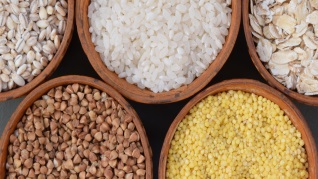 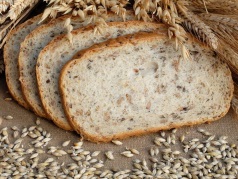 Помните! Чем ниже уровень ХС в крови, тем меньше риск развития сердечно-сосудистых заболеваний.ОГКУЗ особого типа «Областной центр медицинской профилактики»г. Белгород, ул. Губкина, 15 «В»тел./факс (4722)52-90-13, 52-91-25      Департамент  здравоохранения  и          социальной защиты  населения                  Белгородской области Что важно знать                   о холестерине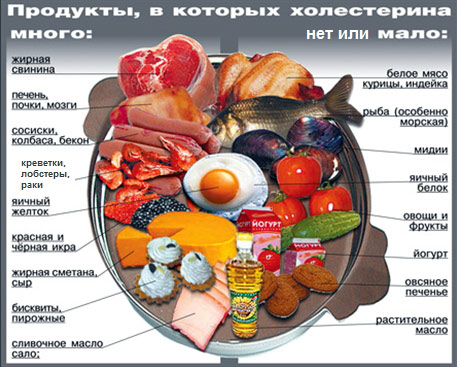 Оптимальные показатели липидного обмена (М±m)Оптимальные показатели липидного обмена (М±m)Оптимальные показатели липидного обмена (М±m)Оптимальные показатели липидного обмена (М±m)ПоказательЖелательный                уровеньПограничный уровеньВысокий уровеньОбщий ХС, ммоль/лНиже 5,05,0-6,2Более  6,2ХС ЛПНП, ммоль/лНиже 3,03,0-4,1Более 4,1ХС ЛПВП, ммоль/лБолее 1,61,6-0,9 Менее 0,9ТГ, ммоль/л Ниже 1,71,7-2,3Более 2,3